ANEXOS DO EDITAL PROBEN/RP CICLO 2024ANEXO ITERMO DE COMPROMISSO DOCENTE ORIENTADORPelo	presente	Termo	de	Compromisso,	eu	,	residente	e	domiciliado	(a)	à		, na cidade de 			, CEP	, portador do CPF nº 		, Siape nº	, declaro aceitar as condições do PROBEN/RP para realizar atividades de orientação docente junto ao Campus 			, e em caráter irrevogável e irretratável, como participante desse programa com o IFRO, os compromissos e obrigações enumerados a seguir:apoiar a coordenação institucional, em parceria com os dirigentes das redes de ensino e com as escolas, na organização e na elaboração do Plano de Atividades de Residência e na ambientação do residente na escola;elaborar, desenvolver e acompanhar as atividades de orientação e preceptoria, inclusive articulando-se com outros docentes orientadores do IFRO e/ou das disciplinas de estágio curricular supervisionado, visando estabelecer uma rede institucional colaborativa para aperfeiçoar a formação prática nas licenciaturas;participar de seleção das escolas-campo, dos residentes e dos preceptores;visitar a escola campo, visando conhecer o contexto e o ambiente escolar, bem como sua equipe de gestão e o corpo docente, onde o residente irá exercer a residência pedagógica;orientar o residente, em conjunto com o preceptor, na elaboração de seu Plano de atividades;avaliar periodicamente o residente e emitir, em conjunto com o preceptor, relatório de desempenho;acompanhar e homologar a frequência e assiduidade do residente e da preceptoria, inclusive para efeito do pagamento da bolsa, realizando intervenções junto aos alunos faltosos, quando necessário, visando manter a frequência;informar ao coordenador institucional toda e qualquer situação que implique cancelamento ou suspensão da bolsa do preceptor ou residente, quando houver;participar das atividades de acompanhamento e avaliação dos programas definidas pelo IFRO, colaborando com o aperfeiçoamento do Programa e da política de formação de professores da educação básica;participar da organização de seminários de formação de professores para a educação básica promovidos pela escola campo e pelo IFRO;manter seus dados atualizados na Plataforma Freire do MEC;assinar termo de desligamento do projeto, quando couber;compartilhar com O IFRO, direção da escola e seus pares as boas práticas do PROBEN/RP na perspectiva de buscar a excelência na formação de professores; eelaborar e desenvolver, quando possível, projetos interdisciplinares que valorizem a intersetorialidade e a conexão dos conhecimentos presentes da educação básica.Ao firmar o presente Termo, declaro não possuir vínculo com outras agências de fomento, e ainda estar ciente de que a inobservância dos termos de compromisso e responsabilidade aqui assumidos implica suspensão e/ou cancelamento de minha participação no projeto, ficando sujeito às demais sanções previstas na Portaria Interministerial nº 127/08 de 27/5/2008.	, 	, de março de 2024.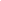 Assinatura do docente orientadorANEXO IIDECLARAÇÃO DE DISPONIBILIDADE DE HORÁRIO – DOCENTE ORIENTADORPela	presente	DECLARAÇÃO,	eu	,  residente  e  domiciliado(a)  à		, na cidade de 		, CEP	, portador do CPF nº 		, Siape nº	, declaro ter disponibilidade de 6 (seis) horas semanais para atuar no Programa PROBEN/RP.	, 	, de 	de 2024.___________________________________________Assinatura do docente orientador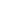 ANEXOS PROFESSOR PRECEPTOR ESCOLA-CAMPO ANEXO IIIFORMULÁRIO DE INSCRIÇÃO - PROFESSOR PRECEPTOR- IDENTIFICAÇÃO DO CANDIDATO PROFESSOR PRECEPTOR- DADOS DO CURSO- DADOS BANCÁRIOS- DECLARAÇÃODeclaro para os devidos fins estar de acordo com as normas explícitas no Edital 	/2024 para a seleção de Bolsista PROBEN/ID/RP, não ser beneficiário de nenhum outro tipo de Bolsa e possuir tempo disponível para dedicar-me, por, no mínimo, 10 (dez) horas semanais à execução do projeto do Programa, sem prejuízo às minhas atividades laborais na escola/campo.- ASSINATURA	, 	de 	de 2024.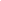 Professor Preceptor da residência pedagógica no IFROANEXO IVTERMO DE COMPROMISSO – PROFESSOR PRECEPTORPelo	presente	Termo	de	Compromisso,	eu	,	residente	e	domiciliado(a)	à			, na cidade de 		, CEP	,  portador  do  CPF  nº 			, professor da escola/campo				declaro aceitar as condições do Programa Institucional de Residência Pedagógica para realizar atividades referentes ao projeto PROBEN/RP junto à Escola		, em caráter irrevogável e irretratável, como participante desse programa com o IFRO, os compromissos e obrigações enumerados a seguir:elaborar, desenvolver e acompanhar as atividades dos bolsistas de residência pedagógica;controlar a frequência dos bolsistas de residência pedagógica na escola, repassando essas informações ao Docente Orientador;informar ao docente orientador eventuais mudanças nas condições que lhe garantiram participação no PROBEN/RP;atentar-se à utilização do português de acordo com a norma culta, quando se tratar de comunicação formal do programa ou demais atividades que envolvam a escrita;participar de seminários de residência pedagógica do PROBEN/RP promovidos pelo projeto do qual participa;informar à comunidade escolar sobre as atividades do projeto;enviar ao docente orientador quaisquer relatórios e documentos de acompanhamento das atividades dos bolsistas de residência pedagógica sob sua supervisão, sempre que solicitado;participar das atividades de acompanhamento e avaliação do PROBEN/RP definidas pelo IFRO;manter seus dados atualizados na Plataforma Freire do MEC;assinar termo de desligamento do projeto, quando couber;compartilhar com a direção da escola e seus pares as boas práticas do PROBEN/RP na perspectiva de buscar a excelência na formação de professores; eelaborar e desenvolver, quando possível, projetos interdisciplinares que valorizem a intersetorialidade e a conexão dos conhecimentos presentes da educação básica.Ao firmar o presente Termo, declaro não possuir vínculo com outras agências de fomento, e ainda estar ciente de que a inobservância dos termos de compromisso e responsabilidade aqui assumidos implica suspensão e/ou cancelamento de minha participação no projeto, ficando sujeito às demais sanções previstas na Portaria Interministerial nº 127/08 de 27/5/2008.	, 	, de 	de 2024.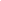 Assinatura do candidato Professor PreceptorANEXO VDECLARAÇÃO DE NÃO ACÚMULO DE BOLSAS – PROFESSOR PRECEPTORPela	presente	DECLARAÇÃO,	eu	,  residente  e  domiciliado(a)  à		, na cidade de 	, CEP	, portador do CPF nº 		, professor da Escola:	, declaro, caso venha a ser selecionado, NÃO ACUMULAR OUTRAS BOLSAS com a bolsa de professor preceptor do PROBEN/RP.	, 	, de 	de 2024.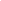 Assinatura do professor preceptorANEXO VIDECLARAÇÃO DE DISPONIBILIDADE DE HORÁRIO – PROFESSOR PRECEPTORPela	presente	DECLARAÇÃO,	eu	,  residente  e  domiciliado(a)  à		, na cidade de 	, CEP	, portador do CPF nº 		, professor da Escola;	, declaro ter disponibilidade de 10 (dez) horas semanais para atuar no Programa PROBEN/RP.	, 	, de 	de 2024.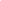 Assinatura do Professor PreceptorANEXO VIITERMO DE ANUÊNCIA DO/A DIRETOR/A DA ESCOLA CAMPO  – PROFESSOR PRECEPTORDeclaro para os devidos fins que estamos de acordo com a execução do Programa de Residência Pedagógica – PROBEN/RP para realizar atividades referentes ao projeto PROBEN/RP/IFRO junto a Escola 	, sob a coordenação do professor/a preceptor/a: 		 o qual terá apoio desta gestão.	, 	, de 	de 2024.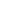 Assinatura do diretor da escola campoAPÊNDICES ALUNO BOLSISTA DE RESIDÊNCIA PEDAGÓGICA ANEXO VIIIFORMULÁRIO DE INSCRIÇÃO DE BOLSISTA- IDENTIFICAÇÃO DO ALUNO- DADOS DO CURSO- DADOS BANCÁRIOS- DECLARAÇÃODeclaro para os devidos fins, estar de acordo com as normas explícitas no Edital	/2024 para a seleção de Bolsista PROBEN/RP, não ser beneficiário de nenhum outro tipo de Bolsa e possuir tempo disponível para dedicar-me, no mínimo, por seis horas semanais à execução do projeto do Programa, sem prejuízo às minhas atividades do curso de graduação.- ASSINATURAS	, 	de 	de 2024.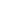 Do Candidato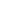 Do Docente Orientador no IFROANEXO IXTERMO DE COMPROMISSO DE BOLSISTAPelo	presente	Termo	de	Compromisso,	eu	,	residente	e	domiciliado(a)	à		, na cidade de 			, CEP	, portador do CPF nº 		 declaro aceitar as condições do Programa Institucional de Bolsa de Residência Pedagógica, para realizar atividades referente ao projeto PROBEN/RP junto a Escola/Campo 			, em caráter irrevogável e irretratável, como participante desse programa com o IFRO, os compromissos e obrigações enumerados a seguir:apresentar um excelente desempenho e cumprir o regulamento correspondente ao curso no âmbito do PROBEN/RP;não interromper ou desistir da bolsa sem que justificativas para a análise do caso sejam fornecidas e acolhidas pelo IFRO;restituir o investimento realizado pelo PROBEN/RP, se identificado pagamento indevido, ou na hipótese de interrupção não autorizada, em face de infração às obrigações assumidas ou inexatidão das informações fornecidas; erepassar conhecimentos adquiridos aos meus colegas de trabalho, informalmente ou em eventos que sejam promovidos com essa finalidade.Ao firmar o presente Termo, declaro não possuir vínculo com outras agências de fomento, e ainda estar ciente de que a inobservância dos termos de compromisso e responsabilidade aqui assumidos implica suspensão e/ou cancelamento de minha participação no projeto, ficando sujeito às demais sanções previstas na Portaria Interministerial nº 127/08 de 27/5/2008.	, 	, de 	de 2024.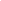 Assinatura do candidatoANEXO XINFORMAÇÕES DA DOCUMENTAÇÃO DO/A BOLSISTA E DADOS BANCÁRIOSANEXO XIDECLARAÇÃO DE NÃO ACÚMULO DE BOLSAS – ALUNO BOLSISTAPela	presente	DECLARAÇÃO,	eu	,  residente  e  domiciliado(a)  à		, na cidade de 	, CEP	, portador do CPF nº 		, aluno do Campus 	, declaro, caso venha a ser selecionado, NÃO ACUMULAR OUTRAS BOLSAS com a bolsa de professor preceptor do PROBEN/RP.	, 	, de 	de 2024.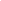 Assinatura do aluno bolsistaANEXO XIIDECLARAÇÃO DE DISPONIBILIDADE DE HORÁRIO – ALUNO BOLSISTAPela	presente	DECLARAÇÃO,	eu	,  residente  e  domiciliado(a)  à		, na cidade de 	, CEP	, portador do CPF nº 		, aluno do Campus 	, declaro ter disponibilidade de __________________ horas semanais para atuar no Programa PROBEN/RP.	, 	, de 	de 2024.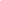 Assinatura do aluno bolsistaNome:Nome:Endereço:Endereço:Escola:Data de nascimento:Telefone:E-mail:RG:CPF:Curso:Curso:Semestre:Turno:Disciplina que ministra:Nº do Banco:Agência:Conta Corrente:Nome:Nome:Endereço:Endereço:Campus:Data de nascimento:Telefone:E-mail:RG:CPF:Curso:Curso:Semestre:Turno:Nº do Banco:Agência:Conta Corrente:DADOS PESSOAIS DO ALUNO BOLSISTADADOS PESSOAIS DO ALUNO BOLSISTANome:Nome:RG e UF:RG e UF:CPF:CPF:Oriundo de escola pública: (  ) SIM	/  (	) NÃOOriundo de escola pública: (  ) SIM	/  (	) NÃOSocioeconomicamente Vulnerável: ( ) SIM	/ (	) NÃOSocioeconomicamente Vulnerável: ( ) SIM	/ (	) NÃODADOS BANCÁRIOSDADOS BANCÁRIOSBanco:Banco:Agência:Agência:Conta:Conta:Inserir Imagens:Inserir Imagens:[Imagem do RG][Imagem do CPF][Imagem do comprovante bancário][Imagem de comprovação se aluno oriundo de escola pública e ou socioeconomicamentevulnerável (caso deseje pontuar neste critério)]